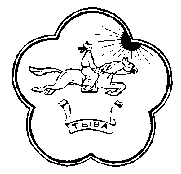 Приложение к приказу Министерства труда и социальной политики Республики Тыва 		от «___» июня 2019 г. № ____Информацияо проведении конкурса по предоставлению субсидий из республиканского бюджета Республики Тыва социально ориентированным некоммерческим организациям, осуществляющим деятельность в сфере социальной реабилитации и ресоциализации лиц, потреблявших наркотические средства и психотропные вещества в немедицинских целях В рамках исполнения основных мероприятий государственной программы Республики Тыва «Противодействие незаконному обороту наркотиков в Республике Тыва на 2017-2020 годы», утверждённой постановлением Правительства Республики Тыва от 12 апреля 2017 г. №161 Министерство труда и социальной политики Республики Тыва объявляет конкурс по предоставлению субсидий из республиканского бюджета Республики Тыва социально ориентированным некоммерческим организациям, осуществляющим деятельность в сфере социальной реабилитации и ресоциализации лиц, потреблявших наркотические средства и психотропные вещества в немедицинских целях.Субсидии предоставляются социально ориентированным некоммерческим организациям (далее - СОНКО) на основе решений конкурсной комиссии по отбору проектов социально ориентированных некоммерческих организаций для предоставления субсидий из республиканского бюджета Республики Тыва.Дата начала приёма заявок – 1 июля 2019 года Дата окончания приёма заявок – 30 июля 2019 года Время приёма заявок: с 9:00 до 18:00 часов в рабочие дни (перерыв на обед с 12:00 до 13:00 часов), выходные: суббота, воскресенье. Место приёма заявок: Министерство труда и социальной политики Республики Тыва, 667010 г.Кызыл, ул. Московская, д. 2, кабинет № 106. Почтовый адрес для направления заявок на участие в конкурсе: 667010, г.Кызыл, ул.Московская, д. 2. Адрес электронной почты для направления заявок на участие в конкурсе: mintrudtuva@yandex.ruКонтактный телефон для получения консультаций по вопросам подготовки заявок на участие в конкурсе: (8394) 22 2-13-69. Общий объём субсидии из республиканского бюджета Республики Тыва социально ориентированным некоммерческим организациям, осуществляющим деятельность в сфере социальной реабилитации и ресоциализации лиц, потреблявших наркотические средства и психотропные вещества в немедицинских целях составляет 500,0 тыс. рублей. Требования к СОНКО-участникам конкурса:Участниками конкурса могут быть некоммерческие организации, зарегистрированные в установленном федеральным законом порядке, и осуществляющие на территории Республики Тыва в соответствии со своими учредительными документами виды деятельности, предусмотренные статьей 31.1 Федерального закона "О некоммерческих организациях".Участниками конкурса не могут быть:физические лица;коммерческие организации;государственные корпорации;государственные компании;политические партии;государственные учреждения;муниципальные учреждения;общественные объединения, не являющиеся юридическими лицами;некоммерческие организации, представители которых являются членами конкурсной комиссии;специализированные организации.Для участия в конкурсе СОНКО представляют в конкурсную комиссию следующие документы (документы принимаются единым пакетом):1) заявку на участие в конкурсе на бумажном и электронном носителе по форме согласно Положению о предоставлении субсидий из республиканского бюджета Республики Тыва социально ориентированным некоммерческим организациям (приложение 1 к постановлению Правительства Республики Тыва от 10 июня 2015 г. N 278 «Об утверждении положения о предоставлении субсидий из республиканского бюджета Республики Тыва социально ориентированным некоммерческим организациям»).2) копию устава, заверенную руководящим органом СОНКО;3) программу (проект) на бумажном и электронном носителях;4) копию отчетности, представленной СОНКО в Управление Министерства юстиции Российской Федерации по Республике Тыва, за предыдущий отчетный год с отметкой Управления Министерства юстиции Российской Федерации по Республике Тыва о ее приеме;5) копию лицензии при осуществлении деятельности, подлежащей лицензированию в соответствии с законодательством Российской Федерации.Кроме указанных документов, СОНКО имеет право представить в конкурсную комиссию дополнительные документы и материалы о своей деятельности.Поданные на участие в конкурсе заявки проверяются на соответствие требованиям, установленным Положением, утвержденным постановлением Правительства Республики Тыва от 10 июня 2015 г. N 278.Заявка на участие в конкурсе может быть отозвана до окончания срока приема заявок путем направления в уполномоченный орган (специализированную организацию) соответствующего обращения социально ориентированной некоммерческой организацией. Отозванные заявки не учитываются при определении количества заявок, представленных на участие в конкурсе.Внесение изменений в заявку на участие в конкурсе допускается только путем представления для включения в ее состав дополнительной информации (в том числе документов). После окончания срока приема заявок на участие в конкурсе дополнительная информация может быть представлена в состав заявки только по запросу уполномоченного органа (специализированной организации) или конкурсной комиссии.Одна социально ориентированная некоммерческая организация может подать только одну заявку.В случае несоответствия СОНКО требованиям Положения о предоставлении субсидий из республиканского бюджета Республики Тыва социально ориентированным некоммерческим организациям, утверждённого постановлением Правительства Республики Тыва от 10 июня 2015 г. N 278, заявки на участие в конкурсе Министерство труда и социальной политики Республики Тыва  направляет СОНКО уведомление об отказе в приёме заявки на участие в конкурсе с указанием причины отказа.